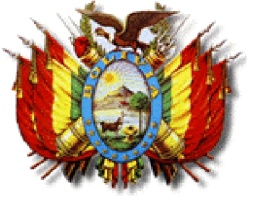 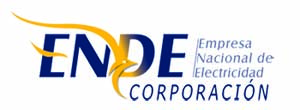 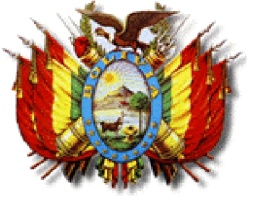 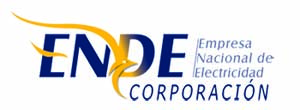 SECCIÓN IV 	MODELOS DE LA PROPUESTA TÉCNICA 	Modelos	CONTENIDONº 3	Carta de presentación de la propuesta técnicaNº 4	Identificación del ProponenteNº 5	Declaración JuradaNº 6	Declaración de Integridad de los servidores públicosNº 7	Declaración de Integridad del ProponenteNº 8	Declaración de Independencia del ProponenteNº 9	Currículum Vitae del personal propuestoNº 10	Cronograma de ActividadesMODELO Nº 3CARTA DE PRESENTACIÓN DE LA PROPUESTA TÉCNICAFecha  	Señores(Nombre de la entidad convocante) PresenteRef.: Convocatoria Pública N°  	(Indicar el Objeto de la Contratación)De mi consideración:Luego de haber examinado el Documento Base de Contratación aprobado por Resolución Administrativa N° 	 (el  proponente  debe  insertar  el  número  de  Resolución  Administrativa  y  los  números  de  las enmiendas  que  hubiese  recibido  de  la  entidad  convocante),  el  suscrito  ofrece  prestar  los  servicios  de auditoría de referencia, de conformidad con dichos documentos, por el monto y en el plazo indicados en la propuesta.Declaro  la  veracidad  de  toda  la  información  proporcionada  y  autorizo,  mediante  la  presente,  para  que cualquier persona natural o jurídica, suministre a los representantes de la Entidad, toda la información que consideren  necesaria  para  verificar  la  documentación  que  presento,  y  en  caso  de  comprobarse  cualquier incorrección en la misma, me doy por notificado que su Entidad tiene el derecho a descalificar mi propuesta.Si mi propuesta es aceptada, me comprometo a presentar en el plazo establecido en el Documento Base de Contratación,  los  documentos  originales  o  fotocopias  legalizadas  de  todos  y  cada  uno  de  los  documentos presentados en fotocopia y una garantía de cumplimiento de contrato por un monto equivalente al siete por ciento (7%) del total del valor del Contrato para asegurar el debido cumplimiento del mismo.Manifiesto también mi plena aceptación al contenido del Documento Base de Contratación, adhiriéndome al texto del contrato.Convengo en mantener esta propuesta por un periodo de  	(indicar número de días, que debe ser igual o superior a lo indicado en el Documento Base de Contratación) días a partir de la fecha fijada para la apertura  de  propuestas.   La  propuesta  me  obligará  y  podrá  ser  aceptada  en  cualquier  momento  antes  que expire el período indicado.Esta propuesta, junto con la notificación de adjudicación, constituirá un compromiso obligatorio, hasta que se prepare  y  firme  un  contrato  formal  de  acuerdo  con  el  modelo  presentado  en  el  Documento  Base  de Contratación.*Firma del Representante Legal de la Firma	Nombre completo del Representante LegalFirma del  Profesional Independiente	Nombre completo del  Profesionalo Apoderado	Independiente*El suscrito, está debidamente autorizado para firmar la propuesta, según poder legal que se incluye en la documentación presentada.MODELO Nº 4IDENTIFICACIÓN DEL PROPONENTE1.	Nombre o razón social:   	2.	Dirección principal:  	3.	Ciudad:  	4.	País:  	5.	Casilla: 	Teléfonos:  	6.	Dirección electrónica: 	Fax:  	7.	Nombre del representante legal o Apoderado:  	8.	Dirección del representante legal:   	9.	Tipo de Organización (marque el que corresponda)Sociedad Accidental	(   )Sociedad de Responsabilidad Limitada   (   ) Otra: 	*Firma del Representante Legal de la Firma	Nombre completo del Representante LegalFirma del  Profesional Independiente	Nombre completo del  Profesionalo Apoderado	Independiente*El suscrito, está debidamente autorizado para firmar la propuesta, según poder legal que se incluye en la documentación presentada.MODELO Nº 5DECLARACIÓN JURADASeñores(Nombre de la entidad convocante) PresenteFecha  	Ref.: Convocatoria Pública Nº  	(indicar el objeto de la contratación)De mi consideración:Declaro expresamente que 	(Indicar el nombre de la Firma o Profesional Independiente a la que representa para participar en la Convocatoria) cuenta(o) y cumple(o) con los siguientes requisitos:a)	Certificado  de  actualización  de  Matricula  N°   	 expedido  por  el  Registro  Nacional  de  Comercio administrado por FUNDEMPRESA, (excepto para profesionales independientes).b)	Número de Identificación Tributaria (NIT),  	.c)	Inscripción en el Registro de Firmas y Profesionales Independientes en Auditoría que presten el apoyoal Control Externo Posterior a cargo de la Contraloría General de la República.d)	Certificado  emitido  por  el  Servicio  de  Impuestos  Nacionales  de  no  tener  Adeudos  TributariosEjecutoriados.e)	Pago de Impuestos a las Utilidades de Empresas (IUE) con las condiciones requeridas por el Serviciode Impuestos Nacionales (excepto las firmas de reciente creación y profesionales independientes.) Asimismo declaro:a)	Haber cumplido todos los contratos suscritos durante los últimos cinco años con entidades del sector públicob)	No estar impedido para participar en el proceso de contratación, de acuerdo con lo establecido en elReglamento R/CE-09 emitido por la Contraloría General de la República.c)	No tener conflicto de intereses con las autoridades señaladas en la Sección I del Documento Base deContratación.d)	Haber inspeccionado la documentación relacionada al objeto de auditoría,e)	No  haberse  iniciado  trámite  ni  declarado  la  disolución  o  quiebra  de  la  Firma,  (excepto  paraProfesionales Independientes).f)	No   tener   deudas   pendientes   con   el   Estado,   establecidas   mediante   notas   o   pliegos   de   cargo ejecutoriados  no  pagados,  axial  como  sentencia  judicial  ejecutoriada  al  momento  de  presentar  mi propuesta.En  caso  de  adjudicarme  el  servicio,  me  comprometo  a  presentar  la  documentación  original  o  fotocopias legalizadas, que respalden la información proporcionada en la presente declaración jurada, caso contrario mi propuesta será rechazada y ejecutada la garantía de seriedad de propuesta.MODELO Nº 5 (CONTINUACIÓN)(En caso de asociaciones accidentales, el primer párrafo deberá cambiarse por el siguiente texto: “Declaro expresamente que cada uno de los socios de la asociación accidental  	(indicar el nombre de cada uno de los socios a los que se representa), cumplen con los siguientes requisitos:” o modificar el texto de acuerdo a la naturaleza del proponente).Firma del Representante Legal de la Firma*	Nombre completo del Representante LegalFirma del  Profesional Independiente	Nombre completo del  Profesionalo Apoderado	Independiente*El suscrito, está debidamente autorizado para firmar la propuesta, según poder legal quese incluye en la documentación presentada.MODELO Nº 6DECLARACIÓN DE INTEGRIDAD DE LOS SERVIDORES PÚBLICOSCada  uno  de  los  firmantes  del  presente  documento,  declaramos  que  en  nuestra  condición  de  ServidoresPúblicos,  cumpliremos  estrictamente  la  normativa  de  la  Ley  Nº  1178  (De  Administración  y  Control Gubernamentales), las Normas Básicas del Sistema de Administración de Bienes y Servicios y el Reglamento Específico emitido por la Contraloría General de la República.Asimismo, declaramos que desempeñaremos nuestras específicas funciones en general y en particular, en lo que  a  este  proceso  de  contratación  respecta,  con  eficacia,  economía,  eficiencia,  transparencia  y  licitud, conscientes  de  que  el  incumplimiento  genera  responsabilidad  bajo  la  normativa  establecida  por  el  D.S.  Nº23318-A (Reglamento de la Responsabilidad por la Función Pública)Nos  comprometemos  a  no  relacionarnos  extraoficialmente  con  los  proponentes  y  a  no  ejercer  sobre  los mismos  ninguna  acción  dolosa,  y  denunciar  por  escrito  ante  la  Máxima  Autoridad  Ejecutiva  cualquier presión,  intento  de  soborno  o  intromisión  de  los  proponentes  u  otras  personas  relacionadas  con  éstos  o servidores públicos de la misma entidad o de otras entidades, que se presenten en el proceso de contratación para que se asuman las acciones legales y administrativas correspondientes.1.	Responsable del Proceso de Contratación (RPC)2.	Presidente de la Comisión de Calificación3.	Secretario de la Comisión de Calificación4.	Vocal TécnicoMODELO Nº 6 (CONTINUACIÓN)5.	Vocal Técnico6.	Vocal 1Fecha: ........................................................... (Registrar el lugar, día, mes y año)MODELO Nº 7DECLARACIÓN DE INTEGRIDAD DEL PROPONENTENombre del Proponente:Convocatoria Pública N°:Objeto de la Convocatoria Pública:Cada uno de los firmantes del presente documento, declaramos que en nuestra condición de Proponentes en elpresente  Documento  Base  de  Contratación,  en  cuanto  nos  corresponde,  cumpliremos  estrictamente  la normativa  de  la  Ley  Nº  1178,  de  Administración  y  Control  Gubernamentales  y  el  Reglamento  R/CE-09 emitido por la Contraloría General de la República.Asimismo, declaramos que como Proponentes respetaremos el desempeño de los funcionarios asignados al proceso de contratación, para que el mismo se cumpla, con transparencia y licitud, conscientes de que en casode interferir con cualquier acción dolosa podremos ser inhabilitados.Nos comprometemos a denunciar por escrito ante las instancias pertinentes cualquier tipo de presión o intentode extorsión de parte de los servidores públicos de la entidad convocante o de otras empresas, para que se asuman las acciones legales y administrativas correspondientes.1.	Representante Legal que suscribe la propuesta:2.	Socios de la Firma de auditoría (todos los socios):3.	Gerente de Auditoría4.	Personal propuesto (todos los profesionales)MODELO Nº 7 (CONTINUACIÓN)5.	Profesional IndependienteFecha: ........................................................... (Registrar el lugar, día, mes y año)MODELO Nº 8DECLARACIÓN DE INDEPENDENCIA DEL PROPONENTE(Se deberá emitir una declaración por cada profesional propuesto, el representante legal y socios)1.	Nombre del proponente   	2.	Convocatoria Pública Nº    	3.	Objetivo de la Convocatoria:   	YO:    	Nombres	Apellido Paterno	Apellido MaternoCon:   	en calidad de:   	Cédula de Identidad	CargoDe:     	1.	Declaro   que   no   tengo   intereses   personales,   comerciales,   financieros   o   económicos   directos   oindirectos,  ni  conflictos  de  interés  de  cualquier  índole  con  la  entidad  pública  convocante.  Tampoco tengo compromiso de servicios, trabajos o dependencia respecto de ella.2.	Declaro  que,  ningún  miembro  de  mi  familia,  por  consanguinidad  o  afinidad,  desempeña  cargo ejecutivo en la entidad pública convocante.3.	Me comprometo a informar oportunamente y por escrito cualquier impedimento o conflicto de interésde tipo personal, profesional o contractual, sobreviviente a esta declaración, como ser: inhabilitaciones, insolvencias, familiares, u otras que afecten mi independencia.4.	En el ejercicio de funciones como  	, es posible que tenga accesoa información sobre distintos aspectos de la entidad auditada y otras relaciones que, por lo general, no están disponibles al público. Comprendo plenamente que poseer esta información requiere el más alto nivel de integridad y confidencialidad, comprometiéndome a no divulgarla ni utilizarla sin la debida autorización.BASE LEGALDeclaro  estar  familiarizado  (a)  con  las  disposiciones  legales  y  reglamentarias  para  el  ejercicio  del  control gubernamental,  específicamente  las  referidas  a  la  independencia  contenida  en  el  Manual  de  Normas  de Auditoría Gubernamental (M/CE-010).Lugar y Fecha	Firma del DeclaranteAclaración de firma:   	MODELO Nº 9CURRICULUM VITAE DEL PERSONAL PROPUESTO(GERENTE  DE AUDITORÍA, ABOGADO, ESPECIALISTA, AUDITORES O PROFESIONAL INDEPENDIENTE)(Se deberá emitir un documento para cada profesional, puede ampliar las filas de cada cuadro, pero no modificar la estructura de las columnas y contenido establecidos)Identificación:Nombre completo: 	C.I. 	Nacionalidad:  	 Profesión:  	Número de registro profesional:    	Formación académica:Experiencia Profesional en auditorías externas:(1)	Esta  columna  es  de  uso  exclusivo  del  contratante  para  efectuar  la  calificación  con  base  en  loscriterios asignados en los formularios F-6217, F-6218, F-6219 y F-6220, según corresponda. Los estudios o experiencia de trabajo que no adjunten un certificado, se calificarán como 0.MODELO Nº 9 (CONTINUACIÓN)Experiencia  como  funcionario  público  en  áreas  de  control  posterior,  como  auditor,  como  abogado  o como especialista en obras civiles u otros(1)  Esta  columna  es  de  uso  exclusivo  del  contratante  para  efectuar  la  calificación;  durante  la  misma,  losestudios o experiencia de trabajo que no adjunten un certificado, se calificarán como 0.Yo,  	con C.I.:  	de nacionalidad  	me comprometo a prestar mis servicios profesionales para desempeñar la función de  	, con  la  Firma  de  auditoría  en  apoyo  del  control  externo  posterior  (nombre  de  la  Firma  o  Profesional Independiente)    	en caso de que dicha empresa suscriba el contrato de auditoría de: 	 con la entidad:  	.El Representante Legal asegura que el Profesional que firma la presente Declaración Jurada sólo se presenta como parte de ésta propuesta. Si el Profesional fuera propuesto por otra Firma Auditora esta propuesta será descalificada.Firma del Profesional	Firma del Representante Legal del Proponente(Nombre completo del Representante Legal)	Lugar y fecha:  	(Toda la información contenida en este modelo se considera como declaración jurada del proponente.  Encaso  necesario  el  contratante  podrá  solicitar  la  documentación  que  demuestre  la   veracidad  de  la información para la firma del contrato.)(Este Currículum Vitae, debe ser firmado por el profesional, caso contrario, se lo invalida)CRONOGRAMA DE ACTIVIDADESMODELO Nº 10La carga horaria del Gerente de Auditoría en el caso de firmas, no deberá ser menor al veinte (20) porCiento del total de las horas.En  caso  de  profesionales  independientes  solo  deberá  llenar  lo  que  corresponde  al  Gerente  deAuditoría por ser el único profesional propuesto.Firma del Representante Legal de la Firma	Nombre completo del Representante LegalFirma del  Profesional Independiente	Nombre completo del  ProfesionalIndependienteSECCIÓN V 	MODELOS DE LA PROPUESTA ECONÓMICA 	Modelo	CONTENIDONº 11	Carta de Presentación de la Propuesta EconómicaMODELO Nº 11CARTA DE PRESENTACIÓN DE LA PROPUESTA ECONÓMICAFecha:  	Señores(Nombre de la entidad convocante) PresenteRef.: Convocatoria Pública N°:  	(Indicar el Objeto de la Contratación)De  mi consideración:De  acuerdo  al  Documento  Base  de  Contratación,  la  Firma  a  la  que  represento  (indicar  el  nombre  de  la empresa o sociedad accidental) y para el caso  de profesional independiente (mi persona) ofrece realizar los servicios  de   	(indicar  el  tipo  de  servicio  de  auditoria  externa  en  apoyo  al  control  externoposterior   gubernamental)	para    	(señalar   el   objeto   de   la   contratación)   por   la   suma   de: 	 (bolivianos) (numérico y literal).Declaro y garantizo tener conocimiento pleno del “Reglamento para la contratación de Servicios de Auditoriaen apoyo al Control Externo Posterior” (R/CE-09), haber examinado cuidadosamente el Documento Base de Contratación, así como los modelos para la presentación de la propuesta y que en virtud de ello, acepto sin reservas todas las estipulaciones de dichos documentos.Hasta  que  el  documento  final  de  contrato  sea  procesado,  reconozco  como  documentos  obligatorios  la propuesta y su aceptación escrita por la Entidad.Firma del Representante Legal de la Firma	Nombre completo del Representante Legalo Profesional Independiente (*)	o Profesional Independiente*El suscrito, está debidamente autorizado para firmar la propuesta, según poder legal que se incluye en la documentación presentada.Nombre de la Institución:Nombre de la Institución:Convocatoria Pública Nº:Código :Objeto de la Convocatoria Pública:Objeto de la Convocatoria Pública:Insertar firma(Registrar el Nombre Completo)(Registrar el Nº del C.I. y lugar de emisiónInsertar firma(Registrar el Nombre Completo)(Registrar el Nº del C.I. y lugar de emisiónInsertar firma(Registrar el Nombre Completo)(Registrar el Nº del C.I. y lugar de emisiónInsertar firma(Registrar el Nombre Completo)(Registrar el Nº del C.I. y lugar de emisiónInsertar firma(Registrar el Nombre Completo)(Registrar el Nº del C.I. y lugar de emisiónInsertar firma(Registrar el Nombre Completo)(Registrar el Nº del C.I. y lugar de emisiónInsertar firma(Registrar el Nombre Completo)(Registrar el Nº del C.I. y lugar de emisiónInsertar firma(Registrar el Nombre Completo)(Registrar el Nº del C.I. y lugar de emisiónInsertar firma(Registrar el Nombre Completo)(Registrar el Nº del C.I. y lugar de emisiónInsertar firma(Registrar el Nombre Completo)(Registrar el Nº del C.I. y lugar de emisiónInsertar firma(Registrar el Nombre Completo)(Registrar el Nº del C.I. y lugar de emisiónUniversidad/instituciónGrado obtenido/ Certificado obtenidoFecha deemisión(1) Puntaje(de acuerdo alformulariocorrespondiente)Entidad auditadaObjeto del servicioCargoFechasDesdeHasta(1)Puntaje deacuerdo alformulariocorrespondienteEntidad públicaCargoDesde   /   Hasta(1) Puntaje deacuerdo al modelocorrespondienteTOTALPERSONALPROPUESTON°TOTALDEHORASSEMANASSEMANASSEMANASSEMANASSEMANASSEMANASSEMANASSEMANASSEMANASSEMANASSEMANASSEMANASSEMANASSEMANASSEMANASSEMANASSEMANASPERSONALPROPUESTON°TOTALDEHORASPLANIFICACIÓNPLANIFICACIÓNPLANIFICACIÓNPLANIFICACIÓNEJECUCIÓNEJECUCIÓNEJECUCIÓNEJECUCIÓNEJECUCIÓNEJECUCIÓNEJECUCIÓNEJECUCIÓNCOMUNICACIÓNDE RESULTADOSCOMUNICACIÓNDE RESULTADOSCOMUNICACIÓNDE RESULTADOSCOMUNICACIÓNDE RESULTADOSCOMUNICACIÓNDE RESULTADOSPERSONALPROPUESTON°TOTALDEHORAS12341234567812345Profesionales calificables   Gerente de Auditoría   Especialista 1    Especialista 2    Auditor Supervisor    Auditor Senior Total carga horaria